	Θεσσαλονίκη ………… / ………… /  20……… 	Ο /Η Αιτ………ΔΙΕΘΝΕΣ ΠΑΝΕΠΙΣΤΗΜΙΟ ΤΗΣ ΕΛΛΑΔΟΣΣΧΟΛΗ ΟΙΚΟΝΟΜΙΑΣ ΚΑΙ ΔΙΟΙΚΗΣΗΣΤΜΗΜΑ ΛΟΓΙΣΤΙΚΗΣ ΚΑΙ ΠΛΗΡΟΦΟΡΙΑΚΩΝ ΣΥΣΤΗΜΑΤΩΝ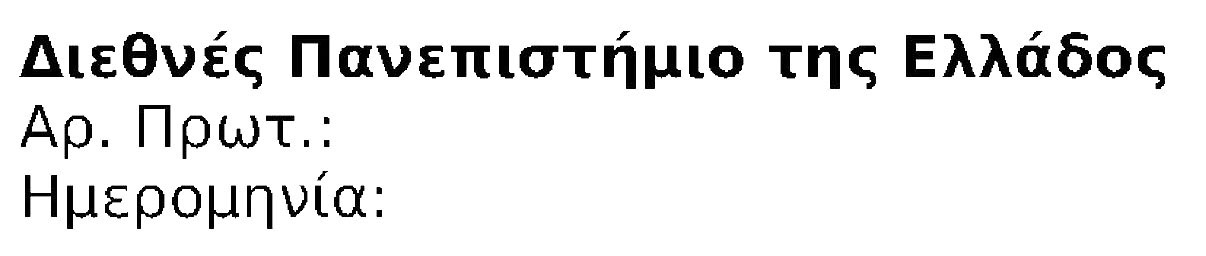 ΑΙΤΗΣΗ ΔΙΑΚΟΠΗΣ ΦΟΙΤΗΣΗΣ Επώνυμο: ………………………………………….…………………. Όνομα: ………………………………………………………….…….. Όνομα πατρός: …………………………………………………….. Τμήμα : ………………………………..…..….……Α.Μητρώου: ………………………………………………………...Έτος εισαγωγής: …………………………………………………....Δ/νση κατοικίας ……………………………………………………..………………………………………………………………….………………Τηλέφωνο: …………………………………………………………….. …………………………………………………………………………..……Email: ……………………………………………………………………….ΠΡΟΣΤΗ ΓΡΑΜΜΑΤΕΙΑ ΤΟΥ ΤΜΗΜΑΤΟΣΠαρακαλώ να εγκρίνετε τη διακοπή της φοίτησής μου στο Τμήμα Λογιστικής και Πληροφοριακών συστημάτων του ΔΙ.ΠΑ.Ε. ,από: ......./......../20.....        έως:  ......./......../20.....Είναι η ………. φορά που αιτούμαι διακοπή των σπουδών μου. ΣΗΜΕΙΩΣΗ:    Σύμφωνα με το Ν.4957/2022 (ΦΕΚ141/τ.Α΄./21-07-2022) άρθρο 76, παρ.4, η ανώτατη χρονική διάρκεια διακοπής φοίτησης δεν υπερβαίνει τα δύο (2) έτη. Το δικαίωμα διακοπής της φοίτησης δύναται να ασκηθεί άπαξ ή τμηματικά για χρονικό διάστημα κατ’ ελάχιστον ενός (1) ακαδημαϊκού εξαμήνου, αλλά η διάρκεια της διακοπής δεν δύναται να υπερβαίνει αθροιστικά τα δύο (2) έτη αν χορηγείται τμηματικά. Η φοιτητική ιδιότητα αναστέλλεται κατά τον χρόνο διακοπής της φοίτησης και δεν επιτρέπεται η συμμετοχή σε καμία εκπαιδευτική διαδικασία.Συνημμένα καταθέτω: Βεβαίωση από τη βιβλιοθήκη  ότι δεν οφείλω βιβλίαΤην Ακαδημαϊκή μου ταυτότητα…………………………………………………………………….……………………………………………………………….……………….……….. 